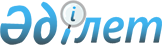 О внесении изменений и дополнений в решение маслихата Тайыншинского района Северо-Казахстанской области от 8 января 2020 года № 334 "Об утверждении бюджета города Тайынша Тайыншинского района Северо-Казахстанской области на 2020 - 2022 годы"Решение маслихата Тайыншинского района Северо-Казахстанской области от 9 декабря 2020 года № 401. Зарегистрировано Департаментом юстиции Северо-Казахстанской области 14 декабря 2020 года № 6806
      В соответствии со статьями 44, 106, 109-1, 111 Бюджетного кодекса Республики Казахстан от 4 декабря 2008 года, пунктом 2-7 статьи 6 Закона Республики Казахстан от 23 января 2001 года "О местном государственном управлении и самоуправлении в Республике Казахстан", маслихат Тайыншинского района Северо-Казахстанской области РЕШИЛ:
      1. Внести в решение маслихата Тайыншинского района Северо-Казахстанской области "Об утверждении бюджета города ТайыншаТайыншинского района Северо-Казахстанской области на 2020-2022 годы" от 8 января 2020 года № 334 (опубликовано 23 января 2020 года в Эталонном контрольном банке нормативных правовых актов Республики Казахстан в электронном виде, зарегистрировано в Реестре государственной регистрации нормативных правовых актов под № 5957) следующие изменения и дополнения:
      пункт 1 изложить в новой редакции:
      "1. Утвердить бюджет города Тайынша Тайыншинского района Северо-Казахстанской области на 2020 - 2022 годы согласно приложениям 1, 2 и 3 соответственно, в том числе на 2020 год в следующих объемах:
      1) доходы - 227308 тысяч тенге:
      налоговые поступления - 51463 тысяч тенге;
      неналоговые поступления - 0 тысяч тенге;
      поступления от продажи основного капитала - 0 тысяч тенге;
      поступления трансфертов -175845 тысяч тенге;
      2) затраты – 401909,5 тысяч тенге;
      3) чистое бюджетное кредитование - 0 тысяч тенге:
      бюджетные кредиты - 0 тысяч тенге;
      погашение бюджетных кредитов - 0 тысяч тенге;
      4) сальдо по операциям с финансовыми активами - 0 тысяч тенге:
      приобретение финансовых активов - 0 тысяч тенге;
      поступления от продажи финансовых активов государства - 0 тысяч тенге;
      5) дефицит (профицит) бюджета – -174601,5 тысяч тенге;
      6) финансирование дефицита (использование профицита) бюджета – 174601,5 тысяч тенге:
      поступление займов -165275,9 тысяч тенге;
      погашение займов - 0 тысяч тенге;
      используемые остатки бюджетных средств - 9325,6 тысяч тенге.";
      пункт 3-2 изложить в новой редакции:
      "3-2. Учесть в бюджете города Тайынша на 2020 год поступления целевых текущих трансфертов из бюджета Тайыншинского района на:
      обеспечение санитарии населенных пунктов в сумме 13534 тысяч тенге;
      благоустройство и озеленение города Тайынша в сумме 3500 тысяч тенге;
      освещение улиц в населенных пунктах в сумме 3607 тысяч тенге.";
      дополнить пунктом 3-3 следующего содержания:
      "3-3. Учесть в бюджете города Тайынша на 2020 год поступления целевых текущих трансфертов из республиканского бюджета на средний ремонт дорог в городе Тайынша в сумме 30000 тысяч тенге.";
      приложение 1 к указанному решению изложить в новой редакции согласно приложению к настоящему решению.
      2. Настоящее решение вводится в действие с 1 января 2020 года. Бюджет города Тайынша Тайыншинского района Северо-Казахстанской области на 2020 год
					© 2012. РГП на ПХВ «Институт законодательства и правовой информации Республики Казахстан» Министерства юстиции Республики Казахстан
				
      Председатель сессии маслихата Тайыншинского района
Северо-Казахстанской области,
секретарь маслихата Тайыншинского района
Северо-Казахстанской области

К. Шарипов
Приложение к решениюмаслихата Тайыншинского районаСеверо-Казахстанской областиот 9 декабря 2020 года№ 401Приложение 1к решению маслихатаТайыншинского районаСеверо-Казахстанской областиот 8 января 2020 года № 334
Категория
Категория
Категория
Наименование
Сумма, тысяч тенге
Класс
Класс
Наименование
Сумма, тысяч тенге
Подкласс
Наименование
Сумма, тысяч тенге
1) Доходы
227308
1
Налоговые поступления
51463
01
Подоходный налог
10000
2
Индивидуальный подоходный налог
10000
04
Hалоги на собственность
41261
1
Hалоги на имущество
365
3
Земельный налог
4158
4
Hалог на транспортные средства
36738
05
Внутренние налоги на товары, работы и услуги
202
4
Сборы за ведение предпринимательской и профессиональной деятельности
202
4
Поступления трансфертов
175845
02
Трансферты из вышестоящих органов государственного управления
175845
3
Трансферты из районного (города областного значения) бюджета
175845
Функциональная группа
Функциональная группа
Функциональная группа
Наименование
Сумма, тысяч тенге
Администратор бюджетных программ
Администратор бюджетных программ
Наименование
Сумма, тысяч тенге
Программа
Наименование
Сумма, тысяч тенге
2) Затраты
401909,5
01
Государственные услуги общего характера
33413
124
Аппарат акима города районного значения, села, поселка, сельского округа
33413
001
Услуги по обеспечению деятельности акима города районного значения, села, поселка, сельского округа
33413
07
Жилищно-коммунальное хозяйство
195611,1
124
Аппарат акима города районного значения, села, поселка, сельского округа
195611,1
008
Освещение улиц в населенных пунктах
37758,9
009
Обеспечение санитарии населенных пунктов
24034
011
Благоустройство и озеленение населенных пунктов
133818,2
12
Транспорт и коммуникации
172884,9
124
Аппарат акима города районного значения, села, поселка, сельского округа
172884,9
012
Строительство и реконструкция автомобильных дорог в городах районного значения, селах, поселках, сельских округах
4204,8
013
Обеспечение функционирования автомобильных дорог в городах районного значения, селах,поселках, сельских округах
58064,1
045
Капитальный и средний ремонт автомобильных дорог в городах районного значения, селах, поселках, сельских округах
110616
15
Трансферты
0,5
124
Аппарат акима города районного значения, села, поселка, сельского округа
0,5
048
Возврат неиспользованных (недоиспользованных) целевых трансфертов
0,5
3) Чистое бюджетное кредитование
0
Бюджетные кредиты
0
Категория
Категория
Категория
Наименование
Сумма, тысяч тенге
Класс
Класс
Наименование
Сумма, тысяч тенге
Подкласс
Наименование
Сумма, тысяч тенге
5
Погашение бюджетных кредитов
0
Функциональная группа
Функциональная группа
Функциональная группа
Наименование
Сумма, тысяч тенге
Администратор бюджетных программ
Администратор бюджетных программ
Наименование
Сумма, тысяч тенге
Программа
Наименование
Сумма, тысяч тенге
4) Сальдо по операциям с финансовыми активами
0
Категория
Категория
Категория
Наименование
Сумма, тысяч тенге
Класс
Класс
Наименование
Сумма, тысяч тенге
Подкласс
Наименование
Сумма, тысяч тенге
6
Поступления от продажи финансовых активов государства
0
5) Дефицит (профицит) бюджета
-174601,5
6) Финансирование дефицита (использование профицита) бюджета
174601,5
7
Поступления займов
165275,9
01
Внутренние государственные займы
165275,9
2
Договоры займа
165275,9
Функциональная группа
Функциональная группа
Функциональная группа
Наименование
Сумма, тысяч тенге
Администратор бюджетных программ
Администратор бюджетных программ
Наименование
Сумма, тысяч тенге
Программа
Наименование
Сумма, тысяч тенге
14
Обслуживание долга
0
16
Погашение займов
0
Категория
Категория
Категория
Наименование
Сумма, тысяч тенге
Класс
Класс
Наименование
Сумма, тысяч тенге
Подкласс
Наименование
Сумма, тысяч тенге
8
Используемые остатки бюджетных средств
9325,6
01
Остатки бюджетных средств
9325,6
1
Свободные остатки бюджетных средств
9325,6